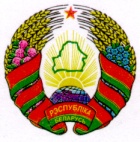 МАГІЛЕУСКІ  АБЛАСНЫ			     		МОГИЛЕВСКИЙ ОБЛАСТНОЙВЫКАНАЎЧЫ  КАМIТЭТ			     		ИСПОЛНИТЕЛЬНЫЙ  КОМИТЕТГОРАЦКІ  РАЁННЫ			    	 	ГОРЕЦКИЙ  РАЙОННЫЙВЫКАНАЎЧЫ  КАМIТЭТ			     		ИСПОЛНИТЕЛЬНЫЙ  КОМИТЕТ    РАШЭННЕ			   				РЕШЕНИЕ26.07.2016 № 20-13   г.Горкі 							г. Горки		 На основании пункта 3 части шестой статьи 24 и части тринадцатой  статьи 45 Избирательного кодекса Республики Беларусь по согласованию с окружной  избирательной  комиссией Горецкого  избирательного  округа  №  82 по выборам депутата  Палаты представителей Национального собрания Республики Беларусь шестого созыва, Горецкий районный исполнительный комитет РЕШИЛ:1. Определить на территории участков для голосования места, наиболее посещаемые гражданами, для размещения агитационных печатных материалов в период подготовки и проведения выборов депутатов Палаты представителей Национального собрания Республики Беларусь шестого созыва согласно приложению.	Агитационные печатные материалы размещаются на информационных стендах в фойе помещений, определенных в приложении к настоящему решению.	2. Руководителям организаций, определенных в приложении к настоящему решению, подготовить информационные стенды для размещения агитационных печатных материалов в срок до 1 августа 2016 года.	3. Контроль за выполнением настоящего решения возложить на заместителя председателя районного исполнительного комитета Браницкую С.М., начальника отдела внутренних дел районного исполнительного комитета Деменского М.П., председателей сельских исполнительных комитетов.Председатель								В.В.ПискижевУправляющий делами						Н.Н.КовалеваПриложение 								к решению Горецкого 									районного исполнительного 								комитета                                                                           26.07.2016 № 20-13ПЕРЕЧЕНЬ мест на территории участков дляголосования, наиболее посещаемыхгражданами, для размещения агитационных печатных материаловУчастки для голосования.Железнодорожная станция Погодино.Автовокзал.Здание Горецкого районного исполнительного комитета.Здания сельских исполнительных комитетов.Магазины г. Горки №№ 6, 7,1 8, 32, 35, сеть магазинов «Родны кут» Горецкого районного потребительского общества, Дом торговли «Малая Европа», сеть магазинов «Евроопт».Государственное учреждение образования «Детская вокально-хоровая школа искусств г.Горки».Дворец культуры учреждения образования «Белорусская государственная сельскохозяйственная академия».Учебные корпуса учреждения образования «Белорусская государственная сельскохозяйственная академия» №№ 10,11.Студенческие общежития учреждения образования «Белорусская государственная сельскохозяйственная академия».Горецкий педагогический колледж государственного учреждения образования «Могилевский государственный университет имени А.А. Кулешова».Общежития Горецкого педагогического колледжа государственного учреждения образования «Могилевский государственный университет имени А.А. Кулешова».Учреждение «Горецкий районный центр социального обслуживания населения».Государственное учебно-спортивное учреждение «Детско-юношеская спортивная школа».Административное здание учреждения «Лечебно-трудовой профилакторий № 2» управления Департамента исполнения наказаний Министерства внутренних дел Республики Беларусь по Могилевской области.Горецкий районный узел почтовой связи Могилевского филиала республиканского унитарного предприятия «Белпочта».Горецкий узел электрической связи Могилевского филиала республиканского унитарного предприятия «Белтелеком».Горецкая районная поликлиника учреждения здравоохранения «Горецкая центральная районная больница».Филиал коммунального унитарного предприятия по проектированию, ремонту и строительству дорог «Могилевоблдорстрой»  дорожного ремонтно-строительного управления № 127 г. Горки. Открытое акционерное общество  «Молочные горки».Открытое акционерное общество «Горкилен».Общежития унитарного коммунального производственного предприятия  «Коммунальник».Открытое акционерное общество «Према».Административное здание Горецкого филиала открытого акционерного общества «Булочно-кондитерская компания «Домочай»Административные здания сельскохозяйственных предприятий района.Сельские Дома культуры, сельские клубы отдела идеологической работы, культуры и по делам молодежи.Административное здание Горецкого районного потребительского общества.Учреждения образования и здравоохранения.О выделении на территории участков для голосования  мест, наиболее посещаемых гражданами, для размещения агитационных печатных материалов